Supplementary MaterialTable of ContentsSupplemental Table 1. STROBE checklist for cross-sectional studies..…………...………Page 2Supplemental Table 2. Summary of missing data………………………....……….………Page 3Supplemental Table 3. Univariate associations between hospital mortality and early indicators of inflammation, immune suppression, and myeloid derived suppressor cell (MDSC) populations……………………………………….………………………....……….………Page 6Supplemental Figure 1. Gating strategy for myeloid-derived suppressor cells…………….Page 7Supplemental Figure 2. Illustrative examples of enzyme-linked immunospot assays….….Page 8Supplemental Figure 3. Additional inflammatory cytokine time series analyses…………..Page 9Supplemental Table 1. STROBE checklist for cross-sectional studies. Supplemental Table 2. Summary of data missing at random or censored over time relative to the total number of subjects enrolled.Supplemental Table 3. Univariate associations between hospital mortality and early indicators of inflammation, immune suppression, and myeloid derived suppressor cell (MDSC) populations among critically ill subjects with bacterial sepsis or SARS-Cov-2 infection.IL: interleukin, TNF: tumor necrosis factor, G-CSF: granulocyte-colony stimulating factor, MCP: monocyte chemoattractant protein, CCL: chemokine ligand, HLA: human leukocyte antigen, PD-L: programmed death-ligand, LPS: lipopolysaccharide, M-MDSCs: monocytic MDSCs, PMN-MDSCs: granulocytic MDSCs, E-MDSCs: erythroid MDSCs. P-values were not corrected for multiple comparisons.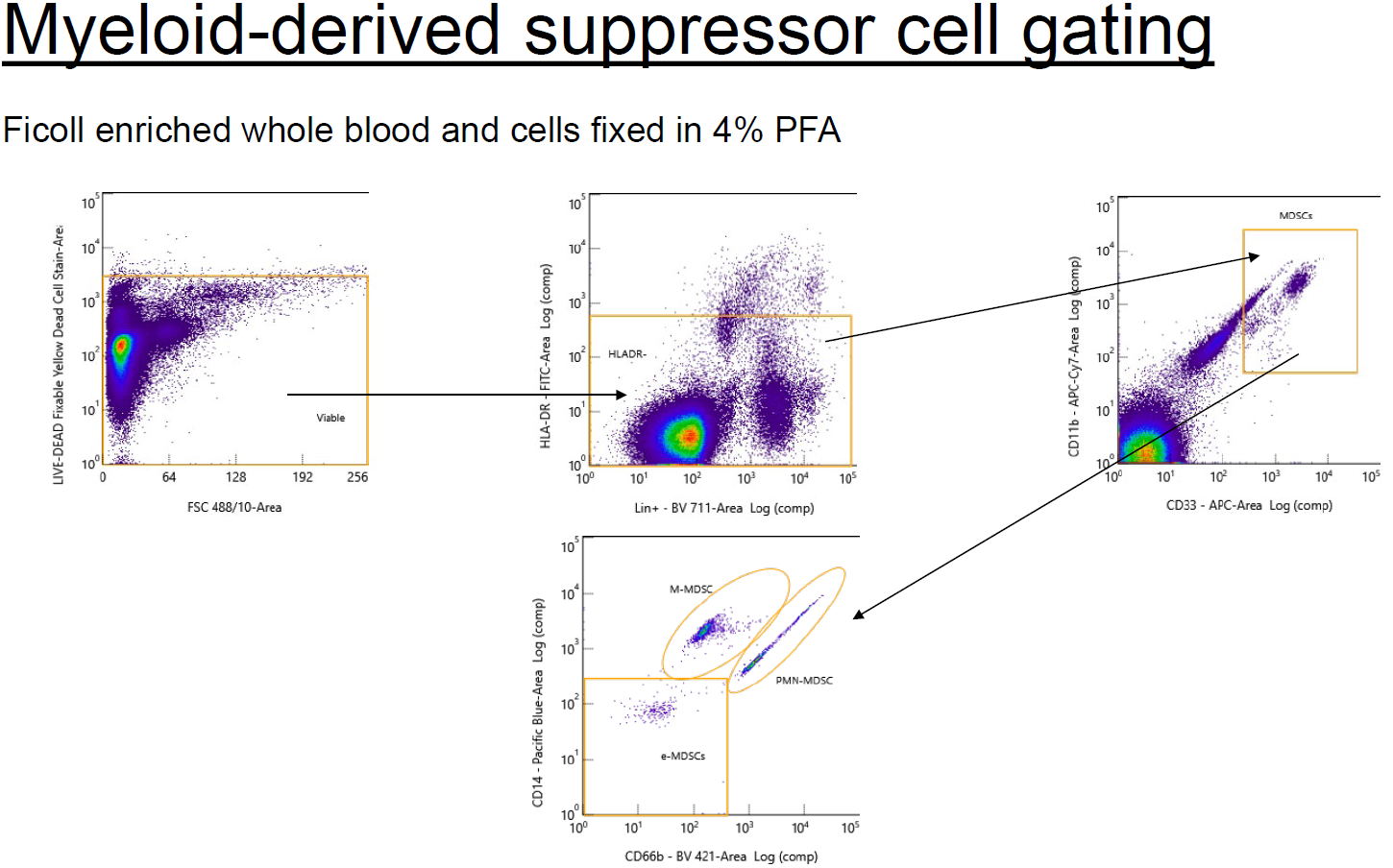 Supplemental Figure 1. Gating strategy for myeloid-derived suppressor cells with Ficoll enriched whole blood and cells fixed in 4% paraformaldehyde solution.  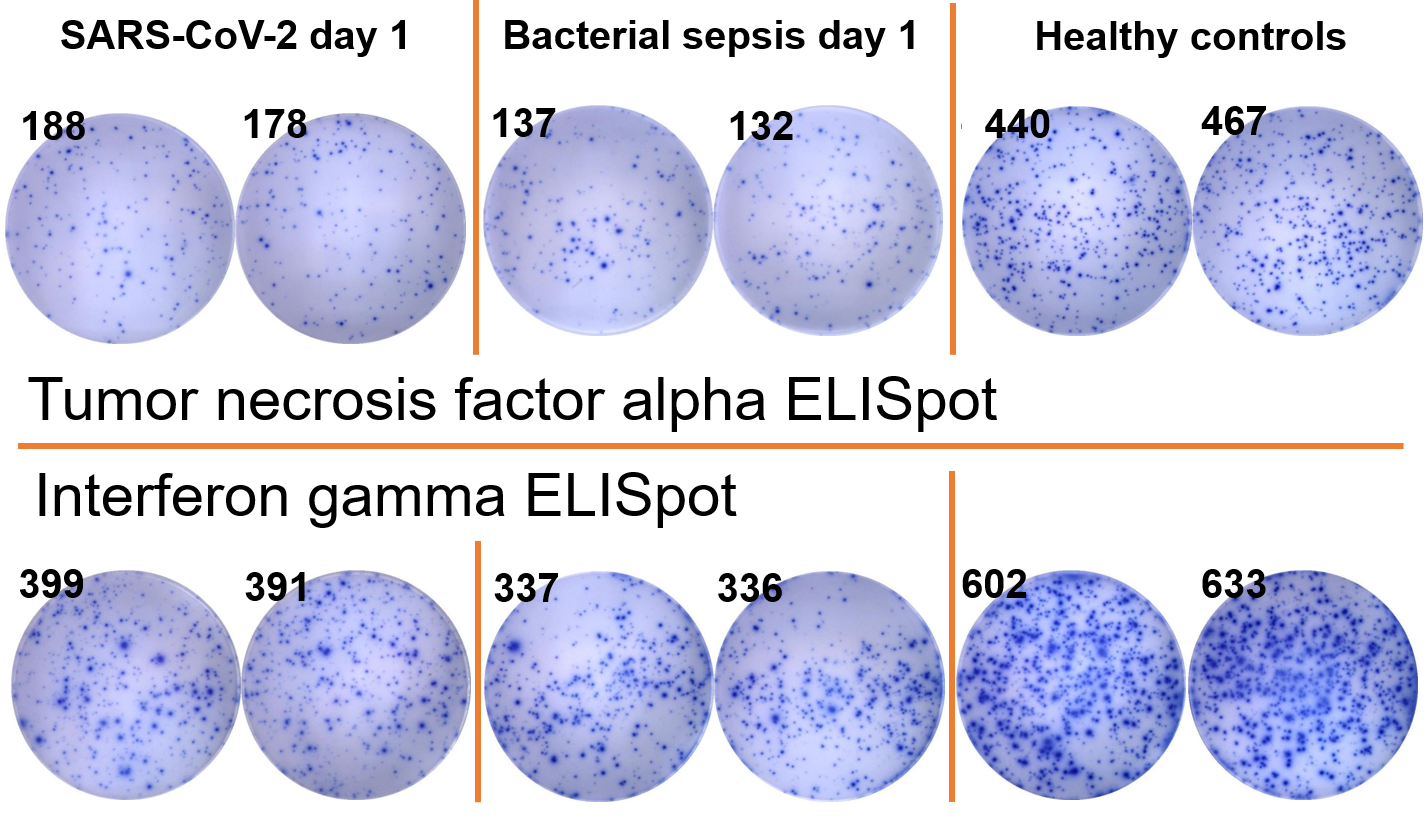 Supplemental Figure 2. Illustrative examples of enzyme-linked immunospot assays (ELISpot). Numbers appearing on the top left of each well represent spot counts.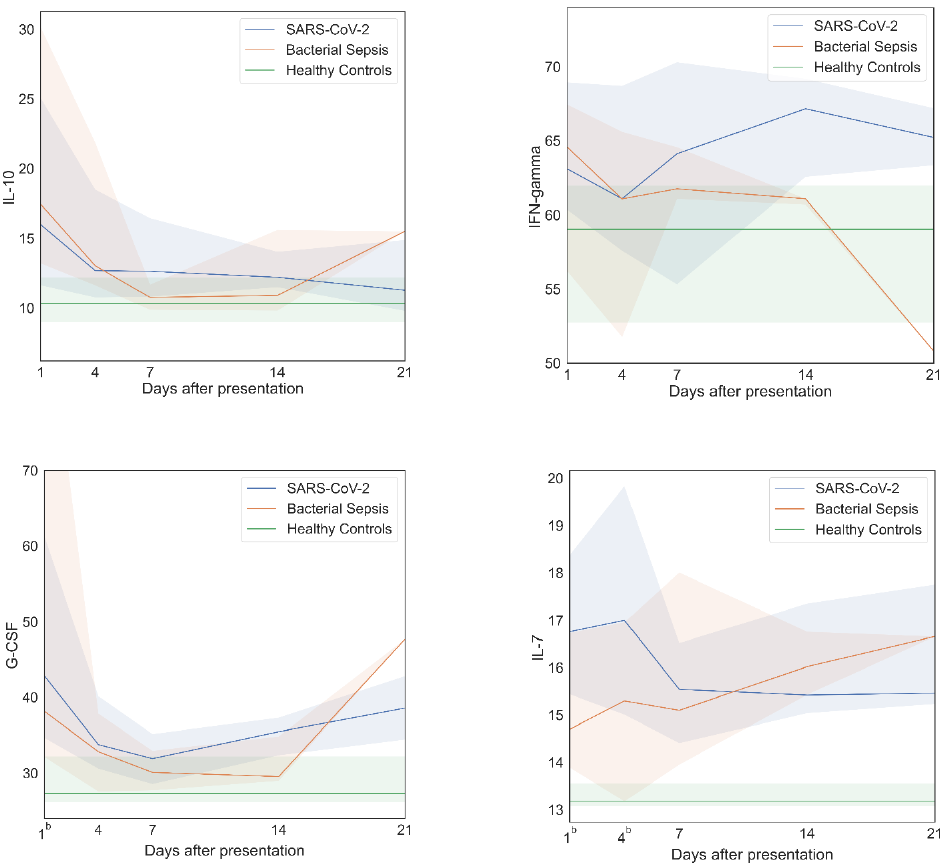 Supplemental Figure 3. Additional inflammatory cytokine time series analyses. After bacterial sepsis, inflammatory cytokines peaked on sampling day one and then declined; after SARS-CoV-2 infection, inflammatory cytokines were persistently elevated or increased over time.  Data are presented as median values (colored lines) and interquartile ranges (shaded regions).  Groups were compared by generalized estimating equations with p-values corrected for multiple comparisons by the Benjamini-Hochberg procedure.  Superscript letters indicate time points at which group comparisons had p≤0.05.  At each time point, all available values (as listed in Supplemental Table 2) were included in all statistical tests for 30 SARS-CoV-2 patients, 10 bacterial sepsis patients, and 10 healthy control patients.  aSARS-CoV-2 vs. Bacterial Sepsis; bSARS-CoV-2 vs. Healthy Controls; cBacterial Sepsis vs. Healthy Controls. IL: interleukin, IFN: interferon, G-CSF: granulocyte colony-stimulating factor.Item NoRecommendationPage NoTitle and abstract1(a) Indicate the study’s design with a commonly used term in the title or the abstract1Title and abstract1(b) Provide in the abstract an informative and balanced summary of what was done and what was found1IntroductionIntroductionIntroductionIntroductionBackground/rationale2Explain the scientific background and rationale for the investigation being reported2Objectives3State specific objectives, including any prespecified hypotheses2MethodsMethodsMethodsMethodsStudy design4Present key elements of study design early in the paper2-4Setting5Describe the setting, locations, and relevant dates, including periods of recruitment, exposure, follow-up, and data collection2-4Participants6(a) Give the eligibility criteria, and the sources and methods of selection of participants2,3Variables7Clearly define all outcomes, exposures, predictors, potential confounders, and effect modifiers. Give diagnostic criteria, if applicable2-4Data sources/ measurement8 For each variable of interest, give sources of data and details of methods of assessment (measurement). Describe comparability of assessment methods if there is more than one group2-4Bias9Describe any efforts to address potential sources of bias3, 4Study size10Explain how the study size was arrived at4Quantitative variables11Explain how quantitative variables were handled in the analyses. If applicable, describe which groupings were chosen and why4Statistical methods12(a) Describe all statistical methods, including those used to control for confounding4Statistical methods12(b) Describe any methods used to examine subgroups and interactions4Statistical methods12(c) Explain how missing data were addressed4Statistical methods12(d) If applicable, describe analytical methods taking account of sampling strategyNot applicableStatistical methods12(e) Describe any sensitivity analyses4ResultsResultsResultsResultsParticipants13(a) Report numbers of individuals at each stage of study—eg numbers potentially eligible, examined for eligibility, confirmed eligible, included in the study, completing follow-up, and analysed4Participants13(b) Give reasons for non-participation at each stage4Participants13(c) Consider use of a flow diagram ConsideredDescriptive data14(a) Give characteristics of study participants (eg demographic, clinical, social) and information on exposures and potential confounders4, 5, Table 1Descriptive data14(b) Indicate number of participants with missing data for each variable of interestSupplementOutcome data15Report numbers of outcome events or summary measures4-6, Table 2Main results16(a) Give unadjusted estimates and, if applicable, confounder-adjusted estimates and their precision (eg, 95% confidence interval). Make clear which confounders were adjusted for and why they were included4-6, Table 2 Main results16(b) Report category boundaries when continuous variables were categorizedNot applicableMain results16(c) If relevant, consider translating estimates of relative risk into absolute risk for a meaningful time periodNot applicableOther analyses17Report other analyses done—eg analyses of subgroups and interactions, and sensitivity analyses5, 6, Figures 2 and 4DiscussionDiscussionDiscussionDiscussionKey results18Summarise key results with reference to study objectives6Limitations19Discuss limitations of the study, taking into account sources of potential bias or imprecision. Discuss both direction and magnitude of any potential bias8Interpretation20Give a cautious overall interpretation of results considering objectives, limitations, multiplicity of analyses, results from similar studies, and other relevant evidence6-8Generalisability21Discuss the generalisability (external validity) of the study results8Other informationOther informationOther informationOther informationFunding22Give the source of funding and the role of the funders for the present study and, if applicable, for the original study on which the present article is based8VariablePercent missingAge0.0Female0.0Race   African American0.0   American Indian0.0   Asian0.0   Pacific Islander0.0   White0.0   Other or Unknown0.0Body mass index0.0Charlson comorbidity index0.0Comorbidities   Acute renal failure0.0   Chronic obstructive pulmonary disease0.0   Congestive heart failure0.0   Current smoker0.0   Diabetes0.0      Oral hypoglycemic prescription0.0      Insulin prescription0.0   Dialysis dependent0.0   Disseminated cancer0.0   Hypertension0.0   Myocardial infarction0.0   Peripheral vascular disease0.0   Steroid use0.0   >10% weight loss in prior 6 months0.0Illness severity    APACHE II score0.0   MEWS score0.0   Received vasopressors0.0   Received mechanical ventilation0.0Secondary infection0.0   Pulmonary infection0.0   Bloodstream infection0.0   Skin or soft tissue infection0.0Non-infectious complication0.0Days between onset and secondary infection0.0ICU length of stay0.0ICU length of stay ≥14 days0.0ICU-free days0.0Ventilator days0.0Hospital length of stay0.0Discharge disposition   Hospital mortality0.0   Home0.0   Hospice0.0   Inpatient rehabilitation0.0   Left against medical advice0.0   Long term acute care0.0   Skilled nursing facility0.0Poor discharge disposition0.0Chronic critical illness0.0Adverse clinical outcome0.0Discharge to 6-month follow-up   Readmission 15.0   Infection without readmission15.0   Death15.06-12-month follow-up   Readmission 62.5   Infection without readmission62.5   Death62.5Day 1 analytes   IL-60.0   TNF-alpha0.0   IL-8/CXCL-80.0   IL-1 beta/IL-1F20.0   HLA-ABC27.5   PD-L1 1/B7-H10.0   IFN-gamma spot count, with IL-7 stimulation5.0   IFN-gamma spot size, with IL-7 stimulation5.0   IFN-gamma expression, with IL-7 stimulation5.0   IFN-gamma spot count, without IL-7 stimulation5.0   IFN-gamma spot size, without IL-7 stimulation5.0   IFN-gamma expression, without IL-7 stimulation5.0   TNF-alpha spot count, with IL-7 stimulation7.5   TNF-alpha spot size, with IL-7 stimulation7.5   TNF-alpha expression, with IL-7 stimulation7.5   TNF-alpha spot count, without IL-7 stimulation7.5   TNF-alpha spot size, without IL-7 stimulation7.5   TNF-alpha expression, without IL-7 stimulation7.5Day 4 analytes   IL-612.5   TNF-alpha12.5   IL-8/CXCL-812.5   IL-1 beta/IL-1F212.5   HLA-ABC20.0   PD-L1 1/B7-H112.5   IFN-gamma spot count, with IL-7 stimulation22.5   IFN-gamma spot size, with IL-7 stimulation22.5   IFN-gamma expression, with IL-7 stimulation22.5   IFN-gamma spot count, without IL-7 stimulation22.5   IFN-gamma spot size, without IL-7 stimulation22.5   IFN-gamma expression, without IL-7 stimulation22.5   TNF-alpha spot count, with IL-7 stimulation25.0   TNF-alpha spot size, with IL-7 stimulation25.0   TNF-alpha expression, with IL-7 stimulation25.0   TNF-alpha spot count, without IL-7 stimulation25.0   TNF-alpha spot size, without IL-7 stimulation25.0   TNF-alpha expression, without IL-7 stimulation25.0   PMN-MDSCs12.5   M-MDSCs12.5   E-MDSCs12.5Day 7 analytes   IL-640.0   TNF-alpha40.0   IL-8/CXCL-840.0   IL-1 beta/IL-1F240.0   HLA-ABC52.5   PD-L1 1/B7-H140.0   IFN-gamma spot count, with IL-7 stimulation42.5   IFN-gamma spot size, with IL-7 stimulation42.5   IFN-gamma expression, with IL-7 stimulation42.5   IFN-gamma spot count, without IL-7 stimulation42.5   IFN-gamma spot size, without IL-7 stimulation42.5   IFN-gamma expression, without IL-7 stimulation42.5   TNF-alpha spot count, with IL-7 stimulation40.0   TNF-alpha spot size, with IL-7 stimulation40.0   TNF-alpha expression, with IL-7 stimulation40.0   TNF-alpha spot count, without IL-7 stimulation40.0   TNF-alpha spot size, without IL-7 stimulation40.0   TNF-alpha expression, without IL-7 stimulation40.0Day 14 analytes   IL-665.0   TNF-alpha65.0   IL-8/CXCL-865.0   IL-1 beta/IL-1F265.0   PD-L1 1/B7-H165.0   PMN-MDSCs70.0   M-MDSCs70.0   E-MDSCs70.0Day 21 analytes   IL-687.5   TNF-alpha87.5   IL-8/CXCL-887.5   IL-1 beta/IL-1F287.5   PD-L1 1/B7-H187.5AnalytesOdds RatioP-valueDay 1 IL-1 beta0.88 (0.41 - 1.08)0.647Day 1 IL-61.00 (0.98 - 1.00)0.569Day 1 IL-81.00 (0.97 - 1.02)0.945Day 1 IL-100.98 (0.87 - 1.05)0.619Day 1 TNF-alpha1.02 (0.88 - 1.13)0.710Day 1 G-CSF1.00 (0.97 - 1.00)0.735Day 1 MCP-1/CCL21.00 (1.00-1.00)0.529Day 1 HLA-DR expression0.99 (0.99-0.99)0.049Day 1 sPD-L11.01 (1.00 - 1.02)0.076Day 1 TNF-alpha LPS spot count1.00 (1.00 - 1.01)0.175Day 1 TNF-alpha LPS + IL-7 spot count1.01 (1.00 - 1.01)0.070Day 1 TNF-alpha LPS spot size1.00 (0.82 - 1.18)0.991Day 1 TNF-alpha LPS + IL-7 spot size1.01 (0.87 - 1.16)0.869Day 1 TNF-alpha LPS expression1.00 (1.00 - 1.00)0.174Day 1 TNF-alpha LPS + IL-7 expression1.00 (1.00 - 1.00)0.109Day 1 IFN-gamma CD3/28 spot count1.00 (1.00 - 1.01)0.427Day 1 IFN-gamma CD3/28 + IL-7 spot count1.00 (1.00 - 1.01)0.396Day 1 IFN-gamma CD3/28 spot size1.05 (0.73 - 1.52)0.786Day 1 IFN-gamma CD3/28 + IL-7 spot size1.02 (0.76 - 1.33)0.908Day 1 IFN-gamma CD3/28 expression1.00 (1.00 - 1.00)0.527Day 1 IFN-gamma CD3/28 + IL-7 expression1.00 (1.00 - 1.00)0.464Day 4 M-MDSC % of MDSCs1.02 (0.98 - 1.06)0.239Day 4 PMN-MDSC % of MDSCs0.92 (0.72 - 1.02)0.294Day 4 E-MDSC % of MDSCs0.99 (0.95 - 1.03)0.557